Daytime                             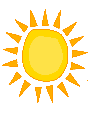 Nightime                                        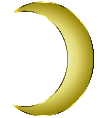 